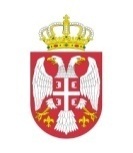 Republika SrbijaNarodna skupštinaOdbor za ustavna pitanja i zakonodavstvoPETO JAVNO SLUŠANjE„Promene Ustava Republike Srbije u oblasti pravosuđa“Beograd, Trg Nikole Pašića 13, Mala sala četvrtak, 27. maj 2021. godine   8:30 - 9:00	Registracija učesnika – Pult ispred ulaza u Malu salu   9:00 - 9:30	Uvodna obraćanja 	Ivica Dačić, predsednik Narodne skupštine	Maja Popović, ministar pravde  9:30 - 10:50	Diskusija 10:50 - 11:00	Završna rečJelena Žarić Kovačević, predsednik Odbora za ustavna pitanja i zakonodavstvo